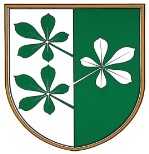 OBČINA KIDRIČEVOOBČINSKI SVETKopališka 142325 KidričevoŠtev. 007-4/2020							Dne  									predlog sklepaNa podlagi Zakona o lokalni samoupravi (ZLS-UPB2, Uradni list RS, št. 94/2007- UPB2, 27/2008  Odl.US: Up-2925/07-15, U-I-21/07-18, 76/2008, 100/2008 Odl,US: U-I-427/06-9, 79/2009, 14/2010, Odl.US: U-I-267/09-19, 51/2010, 84/2010 Odl.US: U-I-176/08-10 in 14/15), Zakona o uravnoteženju javnih financ (Ur. List RS, št. 40/2012), 28. člena Zakona o javnih financah (Ur. List RS, št. 11/2011, 110/11, 101/13, 38/14 in 14/15) in 62. člena Statuta Občine Kidričevo (Uradno glasilo slovenskih občin, št. 62/16 in 16/18) je občinski svet Občine Kidričevo, na svoji ____. redni seji, ki je bila dne, ________ sprejelS  K  L  E  PObčinski svet Občine Kidričevo sprejme Odlok o proračunu občine Kidričevo za leto 2021 v prvi obravnavi z vsemi prilogami (splošni del, posebni del, NRP, načrt ravnanja s stvarnim premoženjem, kadrovski načrt, vse obrazložitve).Odlok o proračunu Občine Kidričevo se daje v 30 dnevno javno razpravo, ki začne teči s 9.10.2020 in traja do vključno 8.11. 2020.Vpogled v predlog proračuna je možen v sejni sobi v dvorcu Sternthal in na spletni strani Občine Kidričevo www.kidricevo.si.V času javne razprave lahko vsi zainteresirani vpogledajo v predlog proračuna in občinski upravi posredujejo svoje predloge in pripombe. Predlogi in pripombe morajo biti podane v pisni obliki do navedenega roka. 								Anton Leskovar;								župan								Občine Kidričevo 